Preparing For Midterms & Finals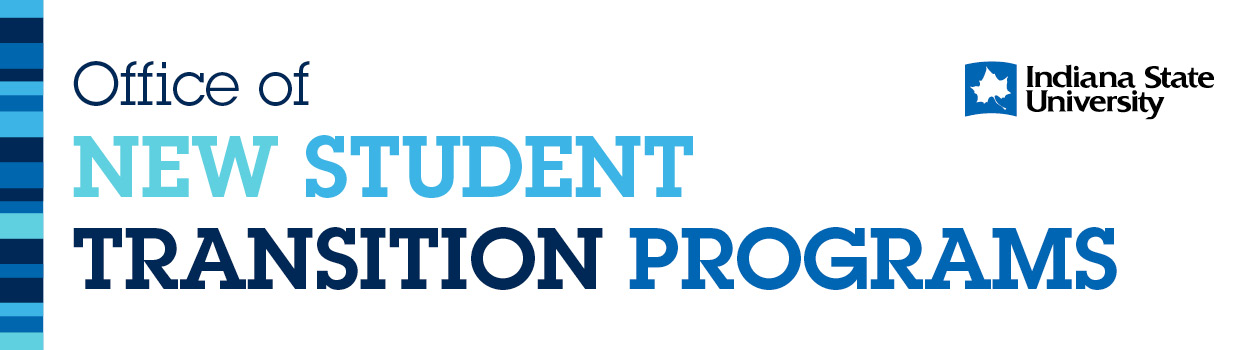 Know Your ExamWhat do you need to know?Format: What type of questions will the test consist of?What: What topics will be on the test? Will the final be comprehensive?Logistics: Where will the exam be held? What day and time? What materials are needed?Manage Your TimeIt’s all about academics!Find a “slow week” that you can utilize to work ahead and get assignments done early before the exams.During finals time, make academics your top priority.Begin your final preparation at least three weeks before your first final.Set Up Your Study ScheduleKeep yourself organized!Make a schedule for each of the three weeks before finals.Plan study sessions in two-hour segments with breaks in-between.Be sure to review during each of your sessions so you don’t forget previously studied material!Stick to the schedule. Don’t procrastinate!Study!What are some tips for success?Write practice questions while studying.Break the exam content into different sections. Study one section at a time, then go back and review before starting the next section.Use your learning style. Read notes, record lectures, or make flash cards!